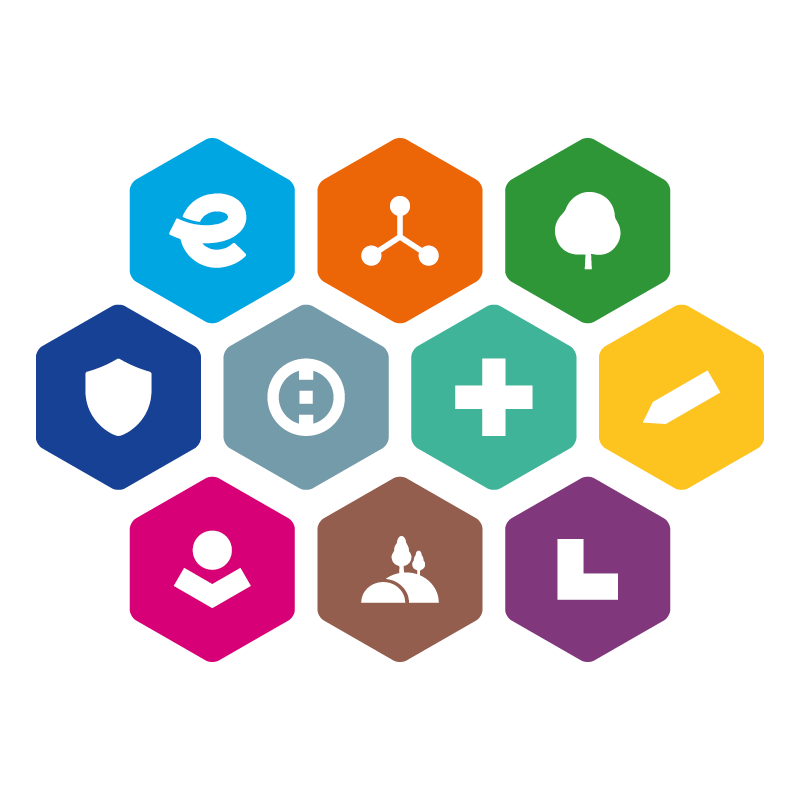 INTEGROVANÝ REGIONÁLNÍ OPERAČNÍ PROGRAM 
2021–2027Šablona projektového záměru pro programový rámec irop MAS Pobeskydí7. výzva MAS Pobeskydí irop – Veřejná prostranství I.Příloha č. 1 – Šablona projektového záměruVýzva: MAS Pobeskydí – IROP – Veřejná prostranství I.Č. výzvy: 7Vazba na výzvu IROP č.: 73Informace:Žadatel musí vyplnit všechny požadované údaje. Zároveň doporučujeme uvádět stručné a výstižné informace.V rámci MAS bude nejprve ze strany kanceláře MAS provedena administrativní kontrola. Záměry, které splní kritéria administrativní kontroly, budou postoupeny do věcného hodnocení. Věcné hodnocení provádí výběrová komise MAS. K jednání komise mohou být postoupeny pouze záměry, které splní kritéria administrativní kontroly.Dalším krokem je výběr projektových záměrů. Výběr je v kompetenci programového výboru. Projektům je vydáno Vyjádření o souladu se SCLLD MAS Pobeskydí, které je nedílnou součástí plné žádosti o podporu. Vyjádření je povinnou přílohou vkládanou do systému MS2021+ a má omezenou platnost.Postup hodnocení projektových záměrů je uveden v Interních postupech IROP programového období 2021-2027 MAS Pobeskydí, z. s. Interní postupy jsou zveřejněny v dokumentech k výzvě č. 7.Hodnocení plných žádostí o podporu je v kompetenci Centra pro regionální rozvoj (CRR). Věcná způsobilost je definována v Obecných a Specifických pravidlech pro žadatele a příjemce výzvy č. 73 IROP (vždy v aktuálním znění).Obecná a Specifická pravidla pro žadatele pro výzvu ŘO IROP jsou uvedena zde: https://irop.mmr.cz/cs/vyzvy-2021-2027/vyzvy/73vyzvairopPodání projektového záměru na MAS – kompletně vyplněný záměr ve formátu pdf opatřený elektronickým podpisem osoby (osoby) jednajících jménem žadatele (nebo osob zmocněných na základě plné moci) a relevantní přílohy je nutné zaslat na e-mail: mas@pobeskydi.cz nebo podat prostřednictvím datové schránky MAS Pobeskydí z. s. (mvx4it3).V případě nadměrné velikosti „Příloh“ lze k předání příloh využít volně dostupného úložiště, např.:  https://uschovna.cz/Výše uvedené informace nepřikládejte k projektovému záměru! *Více informací k indikátorům je uvedeno v přílohách Specifických pravidel IROP pro výzvu č. 73. Vyplňte indikátory, které jsou pro vás relevantní.Svým podpisem žadatel potvrzuje, že se seznámil s pravidly nadřazené výzvy IROP a že předkládaný záměr je s těmito pravidly v souladuNÁZEV PROJEKTOVÉHO ZÁMĚRU  doplňte doplňteZAŘAZENÍ PROJEKTOVÉHO ZÁMĚRU DO INTEGROVANÉ STRATEGIE oficiální název MASMAS Pobeskydí, z. s.ZAŘAZENÍ PROJEKTOVÉHO ZÁMĚRU DO INTEGROVANÉ STRATEGIE číslo a název opatření PR IROP Opatření 3.2.2: Revitalizace veřejných prostranství a znovuvyužití brownfieldsZAŘAZENÍ PROJEKTOVÉHO ZÁMĚRU DO INTEGROVANÉ STRATEGIE číslo a název výzvy ŘO IROP73. výzva IROP – Veřejná prostranství - SC 5.1 (CLLD)ZAŘAZENÍ PROJEKTOVÉHO ZÁMĚRU DO INTEGROVANÉ STRATEGIE číslo a název výzvy MASVýzva č. 7: MAS Pobeskydí – IROP – Veřejná prostranství I.IDENTIFIKACE ŽADATELEúplný název žadateleVyplňte úplný název žadatele IDENTIFIKACE ŽADATELEsídlo žadatele 
(ulice č. p./č. o., obec, psč) doplňteIDENTIFIKACE ŽADATELEIČO/DIČ doplňteIDENTIFIKACE ŽADATELEprávní forma doplňteIDENTIFIKACE ŽADATELEstatutární zástupce žadatele
(jméno, příjmení, tel., e-mail) doplňteIDENTIFIKACE ŽADATELEkontaktní osoba 
(jméno, příjmení, tel., e-mail) doplňteINFORMACE O PROJEKTUPopis projektu a podporované aktivity projektuStručně popište Váš projektový záměr a podporované aktivity včetně stavu připravenosti projektu. Aktivity musí být v souladu s výzvou IROP č. 73 - Veřejná prostranství - SC 5.1 (CLLD) a specifickými pravidly této výzvy.Ve výzvě MAS Pobeskydí je podporována aktivita Revitalizace veřejných prostranství měst a obcí:ucelené (komplexní) projekty veřejných prostranství zaměřené na veřejnou a technickou infrastrukturu a související zelenou infrastrukturu (modrou a zelenou složku) a opatření v řešeném území nezbytná pro rozvoj a zlepšení kvality ekosystémových služeb měst a obcí; revitalizace, modernizace a zajištění bezpečnosti stávajících veřejných prostranství; revitalizace a úprava nevyužívaných ploch. Vyjádřete se dále, zda:projekt je uceleným řešením zelené infrastruktury a souvisejících opatření ve veřejném prostranství. Projekt neřeší izolovaně pouze vegetaci či vodní toky či vodní plochy.projekt je realizován v zastavěném území nebo v zastavitelných plochách v souladu s platným územním plánemveřejné prostranství bude každému přístupné bez omezení a bude sloužit k obecnému užívánídopravní infrastruktura, s výjimkou vyhrazených komunikací pro pěší, na kterou jsou vyčleněny způsobilé výdaje projektu, zaujímá maximálně 40 % rozlohy veřejného prostranství, které je předmětem realizace projektuprojekt zahrnuje enviromentální aspekty (využití OZE (např. veřejné osvětlení s fotovoltaickým panelem), prvky na podporu biodiverzity, projekt obsahuje vodní prvek)vytváří vhodné podmínky pro setkávání místní komunity (vybudování vhodného zázemí pro setkávání místní komunity např přístřešek, altán, lavičky, herní nebo workoutové prvky)obsahuje opatření podporující zadržení vody v krajině Popis musí obsahovat relevantní informace potřebné pro provedení věcného hodnocení nebo prokazují splnění kritérií administrativní kontroly. cíle projektuStručně popište, jaké jsou stanovené cíle projektového záměru.zdůvodnění potřebnosti projektu a popis stávajícího stavuPopište výchozí stav před realizací projektu.místo realizace projektu a území dopaduUveďte místo realizace projektu a odhadněte, jaký bude mít projekt dopad na území MAS.stav připravenosti projektu, které zpracované podkladové dokumenty potřebné k předložení projektu má žadatel k dispozici, např. prováděcí studie, podklady pro hodnocení, analýza nákladů a výnosu, stavební povolení atd. Stručně popište stav přípravy projektového záměru včetně uvedení, které dokumenty pro podání žádosti o podporu již máte vyhotoveny. Popište, zda projekt je v realizaci, v přípravě výběrového řízení, zda má vydáno platné stavební povolení nebo do kdy se očekává vydání stavebního povolení nebo jiného dokumentu opravňujícího projekt realizovat a další relevantní informace podle rozsahu projektu.předpokládané datum podání žádosti o podporu do výzvy ŘOUveďte předpokládané datum podání plné žádosti o podporu při zohlednění skutečnosti, že Vyjádření MAS má omezenou platnostpředpokládané datum zahájení fyzické realizace projektu (měsíc/rok)Uveďte předpokládané datumpředpokládané datum ukončení fyzické realizace projektu (měsíc/rok)Uveďte předpokládané datumFINANCOVÁNÍ PROJEKTU (v Kč)celkové výdaje projektuxKčFINANCOVÁNÍ PROJEKTU (v Kč)celkové způsobilé výdaje (CZK) xKčFINANCOVÁNÍ PROJEKTU (v Kč)Podpora ve výši 95% celkových způsobilých výdajů (CZK) xKčFINANCOVÁNÍ PROJEKTU (v Kč)vlastní zdroje příjemce (CZK) xKčFINANCOVÁNÍ PROJEKTU (v Kč)nezpůsobilé výdaje (CZK) xKčINDIKÁTORY PROJEKTU* kódnázev indikátoruměrná jednotka indikátoruvýchozí hodnota indikátorucílová hodnota indikátoruINDIKÁTORY PROJEKTU* 444 001Zelená infrastruktura podpořená pro jiné účely než přizpůsobování se změnám klimatuhektary doplňtedoplňteINDIKÁTORY PROJEKTU* 444 101Plocha podpořeného veřejného prostranstvíhektary doplňtedoplňteINDIKÁTORY PROJEKTU* 444 011Počet obyvatel, kteří mají přístup k nové nebo modernizované zelené infrastruktuřeosoby doplňtedoplňteINDIKÁTORY PROJEKTU* 426 001Objem retenčních nádrží pro využití srážkové vodym3 doplňtedoplňteINDIKÁTORY PROJEKTU* Seznam příloh:Příloha č. 1:  Plná moc (je-li relevantní)Seznam příloh:Příloha č. 2 - Doklad prokazující povolení k realizaci stavby dle stavebního zákona (dle Specifických pravidel 73. výzvy IROP, je-li relevantní a je-li již příslušný dokument žadateli vystaven)Seznam příloh:Příloha č. 3: Potvrzení o proběhlé osobní konzultaci projektového záměru s pracovníkem kanceláře MASSeznam příloh:Příloha č. 4: Situační výkres, vizualizace nebo obdobný dokument znázorňující řešené veřejné prostranstvíSeznam příloh:Seznam příloh:Seznam příloh:místo a datum:xstatutární zástupce/pověřený zástupce:xpodpis předkladatele projektového záměru: Podpis